BMW
Presse- und Öffentlichkeitsarbeit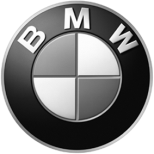 Presse-Information
18. Februar 2012
FirmaBayerischeMotoren WerkeAktiengesellschaftPostanschriftBMW AG80788 MünchenTelefonInternetwww.bmwgroup.comPoetry Slam in der BMW Welt am 1. März 2012.Ring frei für den nächsten Wettstreit der Worte unter dem Motto „Dichter des Jahres“.München. Am 1. März 2012 öffnet der Doppelkegel der BMW Welt erneut seine Türen für sechs der bekanntesten deutschen Slam-Poeten, die beim literarischen Wettbewerb gegeneinander um die Gunst des Publikums antreten. Unter dem Motto „Dichter des Jahres 2012“ interpretieren sie im ersten Teil des Abends Werke von literarischen Größen, die in diesem Jahr ein Jubiläum feiern. Dazu zählen Hermann Hesse, Hans Arp, Ludwig Uhland, August Strindberg, Robert Gernhardt und Karl May. Im zweiten Teil des Abends greifen die Slammer das Thema erneut auf und präsentieren ihre eigens für diesen Anlass geschriebenen Antworten an die großen Meister. Neben dem Vortrag temperamentvoller klassischer und moderner Lyrik müssen die Dichter das Publikum auch mit Sprachwitz, Formulierkunst und außergewöhnlicher Performance mitreißen, denn schließlich bestimmt der Applaus der Zuhörer den Gewinner des Abends. Die Poeten des Abends:Wehwalt Koslovsky (Berlin)
Sven Kemmler (München)
Björn Högsdal (Kiel)
Theresa Hahl (Marburg)
Alex Burkhard (München) 
Jakob Nacken (Tübingen)

Moderiert wird der Poetry Slam von:
Antonia Walther von Moock
Ko Bylanzky
Rayl Patzak

Beginn: 20 Uhr (Einlass ab 19.30 Uhr), freie PlatzwahlTickets zu 10,- € (zzgl. VVK) erhalten Sie in der BMW Welt und bei München Ticket unter www.muenchen-ticket.de oder telefonisch unter 0180/5481 8181 (14 Cent pro Minute aus dem dt. Festnetz, max. 42 Cent pro Minute aus dem Mobilfunknetz). Restkarten gibt es wie immer an der Abendkasse.Bitte wenden Sie sich bei Rückfragen an:Antonia WaltherBMW Group Konzernkommunikation und PolitikSprecherin KulturengagementTelefon: +49 (0)89-382-10422, Fax: +49 (0)89-382-10881Martina DaschingerBMW Group Konzernkommunikation und PolitikSprecherin BMW WeltTelefon: +49 (0)89-382-14908, Fax: +49 (0)89-382-24418www.press.bmwgroup.comE-Mail: presse@bmw.de